VSTUPNÍ ČÁSTNázev komplexní úlohy/projektuZapojení světelných obvodůKód úlohy26-u-3/AC85Využitelnost komplexní úlohyKategorie dosaženého vzděláníH (EQF úroveň 3)Skupiny oborů26 - Elektrotechnika, telekomunikační a výpočetní technikaVazba na vzdělávací modul(y)Domovní instalaceŠkolaVyšší odborná škola a Střední průmyslová škola Žďár nad Sázavou, Studentská, Žďár nad SázavouKlíčové kompetenceKompetence k učení, Kompetence k řešení problémůDatum vytvoření19. 06. 2019 17:43Délka/časová náročnost - Odborné vzdělávání8Délka/časová náročnost - Všeobecné vzděláváníPoznámka k délce úlohyRočník(y)2. ročníkŘešení úlohyskupinovéDoporučený počet žáků10Charakteristika/anotaceKomplexní úloha spočívá ve vypracování teoretické a praktické části.Teoretická část je zpracována písemnou formou – narýsovat schéma zapojení dle slovního zadání.Praktická část úlohy spočívá v samotném zapojení obvodu dle platných norem a s dodržením technologických postupů.JÁDRO ÚLOHYOčekávané výsledky učeníŽák:rozezná jednotlivé druhy spínačů, rozliší základní možnosti ovládání světel v domovních instalacíchporozumí normám pro domovní instalacepoužívá základní spínací přístroje nn pro domovní instalacenavrhne a sestaví nejvhodnější zapojení ovládání světelproměří a odzkouší navržený a sestavený obvoddodržuje BOZP při práciSpecifikace hlavních učebních činností žáků/aktivit projektu vč. doporučeného časového rozvrhuŽáci chápou základní informace o zapojování spínačů, jejich druzích a účelu. Znají normy a umí pracovat dle správných technologických postupů; volí správné přístroje, vodiče a nářadí.Časový rozvrh:2 hodiny teoretická část – rýsování schématu6 hodin praktická část – zapojení a kontrola funkčnosti obvodůMetodická doporučeníSvětelné obvody je komplexní úloha, která obsahuje část teoretickou a praktickou, které jsou zahrnuty v oblasti domovních instalací. Žáci samostatně narýsují schéma zapojení dle slovního zadání a poté podle schématu obvod zapojí s dodržením všech norem a technologických postupů.Způsob realizaceJedná se o teoreticko-praktickou úlohu s převažující praktickou částí. Její řešení se předpokládá v elektro dílně či školní laboratoři elektro. Ve specifických případech lze uskutečnit v reálném prostředí při domovních instalacích či jejich rekonstrukcích.PomůckyK uskutečnění úlohy je zapotřebí vybavení pracoviště elektrotechnickými přístroji a vodiči, základním elektromontážním náčiním a základními rýsovacími pomůckami.Elektrotechnické přístroje: sada domovních spínačů (č. 1, 5, 6) – více kusů, propojovací vodiče dle ČSN, žárovky s objímkou nebo kontrolky dle zdroje napětí, svorkovnice.Elektromontážní náčiní: kleště odizolovávací, stranové kleště štípací, ploché kleště, šroubovák, multimetr nebo obvodová zkoušečka.VÝSTUPNÍ ČÁSTPopis a kvantifikace všech plánovaných výstupůCelkem žáci vytvoří tři elektrotechnická schémata a podle nich zapojí tři obvody.Kritéria hodnoceníÚloha je splněna při správném zakreslení schématu a plně funkčním sestaveném obvodu v časovém limitu, dodržení BOZP.Hodnocení známkou:Celkové hodnocení úlohy je složeno ze tří dílčích známek (viz níže); výsledná známka je tedy průměrem těchto známek.Prospěl na výborný:Bezchybné narýsování schématu zapojení.Bezchybné a funkční zapojení obvodu.Přehledné zapojení s dodržením technologických postupů.Prospěl na chvalitebný:Mírné nedostatky ve schématu zapojení, které nemají významný vliv na chod obvodu.Bezchybné zapojení obvodu s drobnými nedostatky, které nemají vliv na funkci obvodu.Vizuálně neuspokojivé zapojení obvodu s dodržením technologických postupů.Prospěl na dobrý:Ve schématu drobné funkční nedostatky, které je po upozornění schopen dohledat a opravit.Nefunkční zapojení, které je žák schopen dohledat a odstranit.Nepřehledné zapojení, chyby v technologickém postupu.Prospěl na dostatečný:Nepřehledné a funkčně nesprávné schéma obvodu, které je žák s větší pomocí učitele odstranit.Zapojení obvodu není funkční; s větší pomocí učitele je žák schopen závadu odstranit.Nepřehledné zapojení, nedodržen technologický postup, ale zařízení je stále bezpečné.Neprospěl:Žák není schopen narýsovat schéma zapojení ani s dopomocí učitele.Zapojení není funkční a není schopen chybu odstranit ani s dopomocí učitele.Nepřehledné zapojení, nedodržen technologický postup, závažné chyby – možnost úrazu el. proudem.Doporučená literaturaBASTIAN, Peter a kol. Praktická elektrotechnika. Praha: Europa-Sobotáles, 2006. ISBN 80-86706-15-X.BERKA, Štěpán. Elektrotechnická schémata a zapojení. Praha: BEN, 2006. ISBN 978-80-7300-299-9.KLAUS, Tkotz a kol. Příručka pro elektrotechnika. Praha: Europa-Sobotáles, 2006. ISBN 80-86706-13-3.PoznámkyÚloha předpokládá nabyté teoretické poznatky z elektrotechniky, technické dokumentace a technologie z prvního ročníku a odborného výcviku prvního ročníku. Zároveň je podmínkou, aby žák měl praktické i teoretické poznatky o druzích spínačů a možnostech jejich zapojení.Obsahové upřesněníOV RVP - Odborné vzdělávání ve vztahu k RVPPřílohyTeoreticke-zadani_Svetelne-obvody.docxPracovni-list_Svetelne-obvody.docxPracovni-list_reseni_Svetelne-obvody.docxPrakticka-cast_zadani_Svetelne-obvody.docxPrakticka-cast_reseni_Svetelne-obvody.docxMateriál vznikl v rámci projektu Modernizace odborného vzdělávání (MOV), který byl spolufinancován z Evropských strukturálních a investičních fondů a jehož realizaci zajišťoval Národní pedagogický institut České republiky. Autorem materiálu a všech jeho částí, není-li uvedeno jinak, je Jiří Neuman. Creative Commons CC BY SA 4.0 – Uveďte původ – Zachovejte licenci 4.0 Mezinárodní.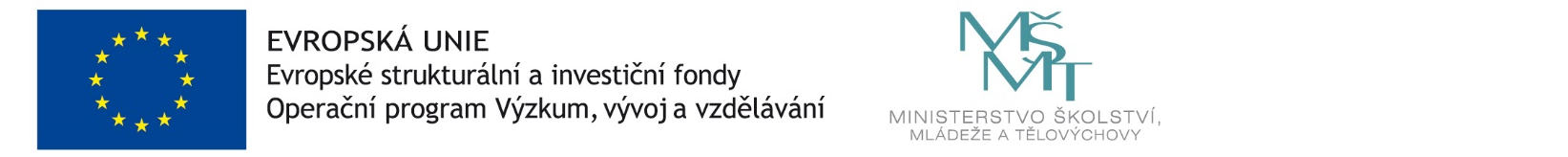 